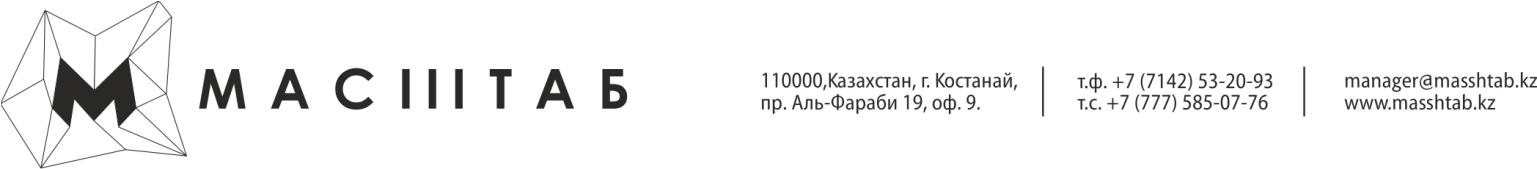 Бриф на разработку видеоролика.Клиент:Brand:Дата заполнения:Контакты:(ФИО, телефон, адрес сайта, электронная почта):ПРОДУКТОПИСАНИЕ ПРОДУКТА/УСЛУГИ/КОМПАНИИкраткое описание, характеристики, положительные атрибуты, УТП, сильные и слабые стороны продукта, другие актуальные замечанияОСНОВНЫЕ КОНКУРЕНТЫконкурирующие продукты/брэнды/компании, как конкуренты продвигают свои товары/услуги/что потребители думают о конкурентахМАРКЕТИНГОВЫЕ ПРОБЛЕМЫлюбые проблемы, связанные с негативным имиджем продукта/услуги, любой негативный опыт в продвижении продукта, опасные шаги конкурентовЦЕЛЕВАЯ АУДИТОРИЯкто должен получить сообщение? (возраст, социальный статус, стиль жизни, семейное положение, наличие детей, доход)СИТУАЦИЯ ПОТРЕБЛЕНИЯкак покупают и используют этот товар/услугу, отношение аудитории к продуктуСООБЩЕНИЕ О ПРОДУКТЕчто мы хотим сообщить о брэнде/товаре/услуге?Что мы хотим, чтобы они думали?КЛЮЧЕВОЕ СООБЩЕНИЕсамое важное сообщение, которое необходимо передать целевой аудитории ТОН/СТИЛЬ РОЛИКАофициальный/неформальный; авторитетный; профессиональный; юмористический и т.п;стиль повествования.ОБЩИЕ ПОЖЕЛАНИЯ любая информация, которая может помочь в разработкеОГРАНИЧЕНИЯпрактическиеюридическиебюджетные РАЗМЕЩЕНИЕГде будет размещаться видеоролик(телевидение, интернет, светодиодные экраны и пр.)РАЗМЕР И ФОРМАТВ каком разрешении создавать видеоролик (PAL DV, HD, Full HD, 2K, 4K.) ВИД ВИДЕОРОЛИКАСобытие(репортажный), постановочный (с участием актеров или сотрудников компании). Игровой (с участием проф. актеров).Анимационный ролик (с использованием 2д или 3д графики)ГОЛОС ДИКТОРАМужскойЖенскийДикторская озвучка не нужнаНа каких языкахНЕОБХОДИМЫЕ ХАРАКТЕРИСТИКИ ДИКТОРСКОГО ГОЛОСА В РОЛИКЕЭмоциональностьСпокойствиеПлавностьТихоГромкоЯркоДр.ХАРАКТЕРИСТИКИ ФОНОВОЙ МУЗЫКИСпокойнаяСдержанная (мотивация, корпоративный дух)ИмпульсивнаяДинамичнаяМедленный темпБыстрый темпДругоеХРОНОМЕТРАЖСколько секунд длиться ролик?Будет ли короткая версия ролика?ОСТАВИТЬ БЕЗ ИЗМЕНЕНИЙслоган, логотип и т.п.